В соответствии с частью 3 статьи 22 Федерального закона от 27.07.2004        № 79 – ФЗ «О государственной гражданской службе Российской Федерации», постановлением Губернатора Камчатского края от 29.09.2020 № 178 «Об изменении структуры исполнительных органов государственной власти Камчатского края» и Номенклатурой должностей работников, подлежащих оформлению на допуск к государственной тайне в Правительстве Камчатского края и иных исполнительных органах государственной власти Камчатского краяПРИКАЗЫВАЮ:1. Утвердить Перечень отдельных должностей государственной гражданской службы в Агентстве лесного хозяйства Камчатского края, исполнение должностных обязанностей по которым связано с использованием сведений, составляющих государственную тайну, при назначении на которые может не проводиться конкурс, согласно приложению к настоящему приказу.2. Признать утратившими силу:- приказ Агентства лесного хозяйства и охраны животного мира Камчатского края от 08.07.2011 № 187 - к «Об утверждении Перечня отдельных должностей государственной гражданской службы Камчатского края в Агентстве лесного хозяйства и охраны животного мира Камчатского края, исполнение должностных обязанностей по которым связано с использованием сведений, составляющих государственную тайну, при назначении на которые может не проводиться конкурс»;- приказ Агентства лесного хозяйства и охраны животного мира Камчатского края от 28.07.2015 № 447 – пр «О внесении изменения в приложение к приказу Агентства лесного хозяйства и охраны животного мира Камчатского края от 08.07.2011 № 187 - к «Об утверждении Перечня отдельных должностей государственной гражданской службы Камчатского края в Агентстве лесного хозяйства и охраны животного мира Камчатского края, исполнение должностных обязанностей по которым связано с использованием сведений, составляющих государственную тайну, при назначении на которые может не проводиться конкурс»;- приказ Агентства лесного хозяйства и охраны животного мира Камчатского края от 18.12.2018 № 891 – пр «О внесении изменения в приложение к приказу Агентства лесного хозяйства и охраны животного мира Камчатского края от 08.07.2011 № 187 - пр «Об утверждении Перечня отдельных должностей государственной гражданской службы Камчатского края в Агентстве лесного хозяйства и охраны животного мира Камчатского края, исполнение должностных обязанностей по которым связано с использованием сведений, составляющих государственную тайну, при назначении на которые может не проводиться конкурс».3. Настоящий приказ вступает в силу через 10 дней после дня его официального опубликования и распространяется на правоотношения, возникающие с 01.01.2021.Приложение к приказу Агентства лесного хозяйства Камчатского края от «___» __________ 2020 г. № ______Перечень отдельных должностей государственной гражданской службы Камчатского края в Агентстве лесного хозяйства Камчатского края, исполнение должностных обязанностей по которым связано с использованием сведений, составляющих государственную тайну, и при назначении на которые конкурс может не проводиться1. Заместитель руководителя – заместитель главного государственного лесного инспектора Камчатского края.2. Заместитель руководителя – начальник отдела охраны лесов и государственного лесного и пожарного надзора – заместитель главного государственного лесного инспектора Камчатского края.3. Консультант отдела защиты, воспроизводства и использования лесов.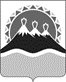 АГЕНТСТВО ЛЕСНОГО ХОЗЯЙСТВА КАМЧАТСКОГО КРАЯПРИКАЗАГЕНТСТВО ЛЕСНОГО ХОЗЯЙСТВА КАМЧАТСКОГО КРАЯПРИКАЗАГЕНТСТВО ЛЕСНОГО ХОЗЯЙСТВА КАМЧАТСКОГО КРАЯПРИКАЗАГЕНТСТВО ЛЕСНОГО ХОЗЯЙСТВА КАМЧАТСКОГО КРАЯПРИКАЗАГЕНТСТВО ЛЕСНОГО ХОЗЯЙСТВА КАМЧАТСКОГО КРАЯПРИКАЗАГЕНТСТВО ЛЕСНОГО ХОЗЯЙСТВА КАМЧАТСКОГО КРАЯПРИКАЗ№г. Петропавловск-Камчатскийг. Петропавловск-Камчатскийг. Петропавловск-Камчатскийг. Петропавловск-КамчатскийОб утверждении Перечня отдельных должностей государственной гражданской службы Камчатского края в Агентстве лесного хозяйства Камчатского края, исполнение должностных обязанностей по которым связано с использованием сведений, составляющих государственную тайну, при назначении на которые может не проводиться конкурсОб утверждении Перечня отдельных должностей государственной гражданской службы Камчатского края в Агентстве лесного хозяйства Камчатского края, исполнение должностных обязанностей по которым связано с использованием сведений, составляющих государственную тайну, при назначении на которые может не проводиться конкурсОб утверждении Перечня отдельных должностей государственной гражданской службы Камчатского края в Агентстве лесного хозяйства Камчатского края, исполнение должностных обязанностей по которым связано с использованием сведений, составляющих государственную тайну, при назначении на которые может не проводиться конкурсОб утверждении Перечня отдельных должностей государственной гражданской службы Камчатского края в Агентстве лесного хозяйства Камчатского края, исполнение должностных обязанностей по которым связано с использованием сведений, составляющих государственную тайну, при назначении на которые может не проводиться конкурсОб утверждении Перечня отдельных должностей государственной гражданской службы Камчатского края в Агентстве лесного хозяйства Камчатского края, исполнение должностных обязанностей по которым связано с использованием сведений, составляющих государственную тайну, при назначении на которые может не проводиться конкурсВрио руководителя АгентстваА.В. Лебедько